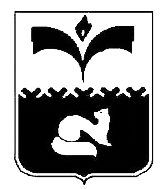 ДУМА ГОРОДА ПОКАЧИХанты-Мансийский автономный округ – ЮграРЕШЕНИЕ           от 21.02.2014	                                                            № 11О признании утратившим силуПоложения «О рабочей группе по контролю за ходом реализации приоритетных национальных проектов в городе Покачи», утвержденного решением Думы города от 24.05.2006 № 45 Рассмотрев проект решения «О признании утратившим силу решения Думы города от 24.05.2006 №45 «О рабочей группе по контролю за реализацией приоритетных национальных проектов в городе Покачи», в соответствии со статьей 9 Регламента Думы города Покачи, утвержденного решением Думы города Покачи от 22.10.2010 № 84, в связи со снятием с контроля Поручения Президента Российской Федерации № Пр-1685 от 17.10.2005,  Дума городаРЕШИЛА:1. Признать утратившим силу Положение «О рабочей группе по контролю за ходом реализации приоритетных национальных проектов», утвержденное решением Думы города от 24.05.2006 №45 (не опубликовывалось).2. Настоящее решение направить членам рабочей группы в качестве уведомления о прекращении деятельности рабочей группы. 3. Контроль за выполнением решения возложить на председателя Думы Н. В. Борисову. Глава города Покачи Р.З. Халиуллин ___________________Председатель Думы города ПокачиН.В. Борисова ___________________